Supplementary Table 1: Standards for Reporting Qualitative Research Checklist1Page(s)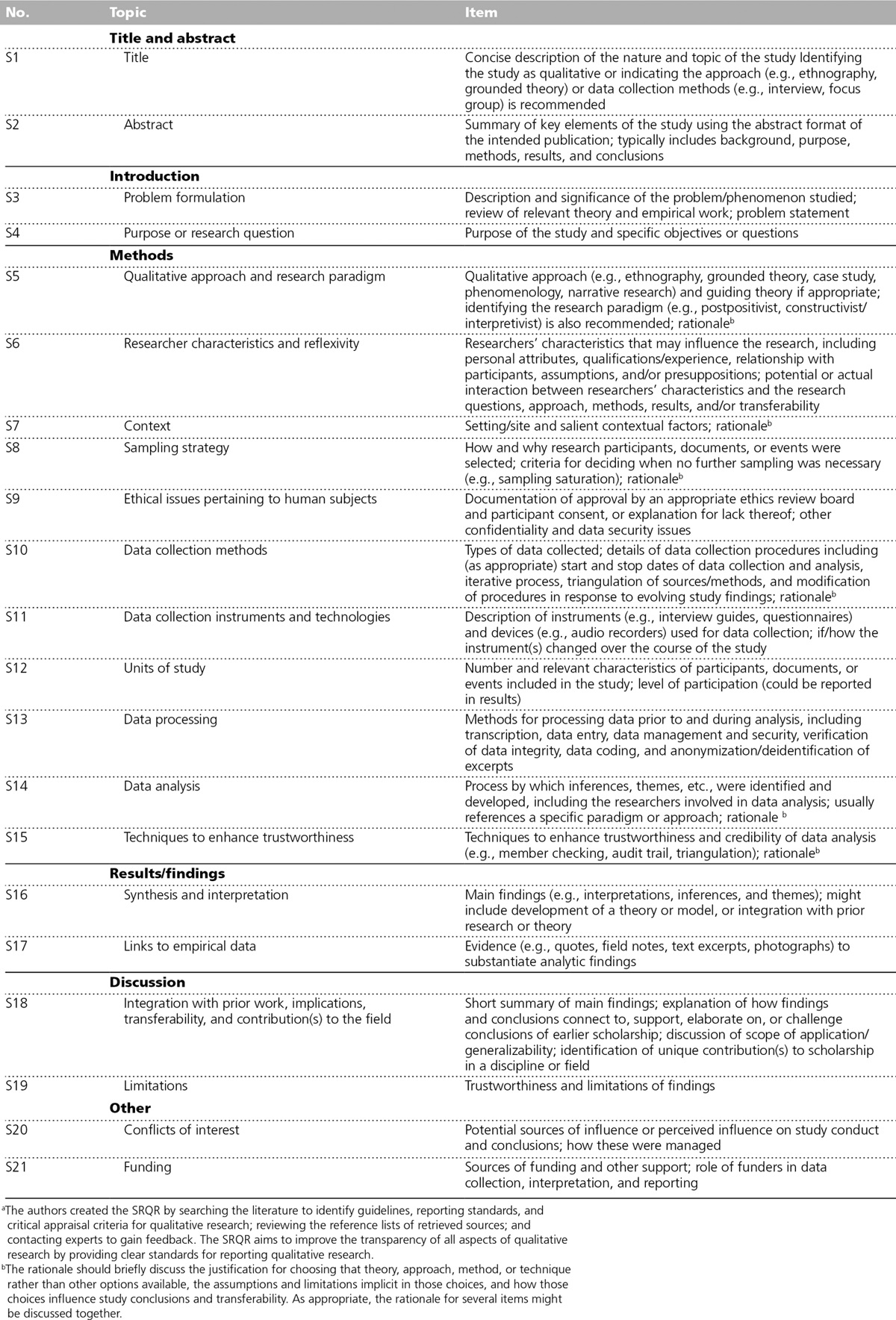 1122222-3 2 22-32 3 2-32-32-33-53-5 5-6687Reference1.	O'Brien BC, Harris IB, Beckman TJ, Reed DA, Cook DA. Standards for reporting qualitative research: a synthesis of recommendations. Academic medicine : journal of the Association of American Medical Colleges. 2014;89(9):1245-1251.